Муниципальное казенное общеобразовательное учреждение«Средняя общеобразовательная школа с. Красносельского»П Р И К А З      08.09.2023 г.                                  с. Красносельское                               № 95/2Об утверждении плана мероприятий («дорожной карты»)«Организация и проведение государственной итоговой аттестации по образовательным программам основного общего образования в МКОУ «СОШ с. Красносельского» в 2023-2024 учебном году»     Во исполнение приказа Министерства просвещения и науки КБР от 28.07.2023г. № 22/859 «Об утверждении плана мероприятий («дорожной карты») «Организация и проведение государственной итоговой аттестации по образовательным программам основного общего и среднего общего образования Кабардино-Балкарской Республике в 2023-2024 учебном году», приказа  МКУ «Управление образования местной администрации Прохладненского муниципального района КБР» № 488 от 06.09.2023 г. «Об утверждении муниципального плана мероприятий («дорожной карты») «Организация и проведение государственной итоговой аттестации по образовательным программам основного общего и среднего общего образования в общеобразовательных учреждениях Прохладненского района Кабардино-Балкарской Республики в 2023-2024 учебном году»,  в целях координации работы по подготовке и проведению государственной итоговой аттестации обучающихся, освоивших общеобразовательные программы основного общего образования, обеспечения качественной подготовки и организованного проведения государственной итоговой аттестации выпускников 9- го класса,ПРИКАЗЫВАЮ :Утвердить   план   мероприятий   («дорожную   карту»)«Организация и проведение государственной итоговой аттестации по образовательным программам основного общего образования в МКОУ «СОШ с. Красносельского» в 2023-2024 учебном году» (Приложение 1).2. Назначить ответственным лицом  за реализацию плана мероприятий («дорожной карты»)    Масаеву И.М., заместителя директора по УВР.3.Заместителю  директора по УВР Масаевой И.М.:предоставлять в МКУ  Управление образования  отчет об исполнении мероприятий «дорожной карты» (по запросу);4. Заместителю директора по ВР Тройновой А.А. разместить план мероприятий («дорожную карту») на сайте ОУ,  на странице ГИА.5.Учителям-предметникам нести персональную ответственность за качество подготовки и результаты ГИА.6.Классному руководителю 9 класса Ткаченко Л.В.:ознакомить  с утвержденным планом мероприятий («дорожной картой») выпускников и их родителей;систематически проводить тематические родительские собрания по вопросам ГИА- 2024 .7.Контроль исполнения данного приказа оставляю за собой.Директор  школы				Плотникова Н.В.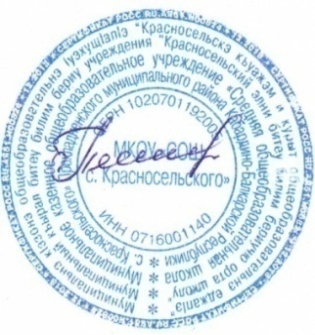 Приложение 1 к приказу МКОУ «СОШ с.Красносельского»от «08» сентября 2023г. № 95/2План мероприятий («дорожная карта»)«Организация и проведение государственной итоговой аттестации по образовательным программамосновного общего образования в МКОУ «СОШ с.Красносельского»в 2023-2024 учебном году»Наименование мероприятияСроки реализацииОтветственные исполнителиРезультат1.Анализ проведения ГИА в 2023 году1.Анализ проведения ГИА в 2023 году1.Анализ проведения ГИА в 2023 году1.Анализ проведения ГИА в 2023 году1.1.Проведение статистического анализа, подготовка аналитических материалов по результатамГИА-2023до 15 октября 2023г.Масаева И.М.Аналитический отчет1.2.Рассмотрение аналитических материалов, подготовленных ФИПИ, и аналитических материалов сдачи ГИА на ШМО учителей - предметниковПо плану проведения ШМОруководители ШМООрганизация работы школьных методических объединений учителей-предметников с учетом результатов ГИА-20232.Мероприятия по повышению качества преподавания учебных предметов2.Мероприятия по повышению качества преподавания учебных предметов2.Мероприятия по повышению качества преподавания учебных предметов2.Мероприятия по повышению качества преподавания учебных предметов2.1.Организация участия учителей русского языка и литературы в обучающих мероприятиях ГБУ ДПО ЦНППМПР по совершенствованию методики подготовкиобучающихся 11 классов к написанию итогового сочиненияпо графику ГБУ ДПО ЦНППМПРПлотникова Н.В.Повышение квалификации учителей русскогоязыка и литературы в(изложения), обучающихся 9 классов - к итоговому собеседованию по русскому языкучасти подготовки к написанию итогового сочинения (изложения), итоговомусобеседованию по русскому языку2.2.Организация участия в вебинарах для экспертов предметных комиссий и учителей образовательных организаций по актуальным вопросам содержания контрольных измерительных материалов ОГЭ, ЕГЭ 2024годапо графику ФИПИМасаева И.М.Повышение квалификации экспертов предметных комиссий2.3.Организация сетевого взаимодействия между образовательными организациями, показывающими стабильно высокие образовательные результаты, и образовательными организациями с низкими и необъективными результатами ГИА и ВПРв течение учебного года пографику ГБУ ДПО ЦНППМПР и плану работы школ в рамках сетевого взаимодействияМасаева И.М.Повышение качества образования в школах с низкими и необъективными результатами ГИА иВПР2.4.Участие в программе  для школ с низкими  результатами обучения и образовательных организаций, демонстрирующих необъективные результаты ГИАв течение учебного годаМасаева И.М.Реализация плана мероприятий поповышению качества образования, объективности оценки образовательныхрезультатов2.5.Организация участия в курсах повышения квалификации в различных формахВ течение 2023-2024 учебного годаВ течение 2023-2024 учебного годаПлотникова Н.В.Повышение квалификации учителей- предметников в части подготовкиобучающихся к прохождению ГИА2.6.Проведение тренировочных экзаменов в 9классеПо графику ФЦТПо графику ФЦТМасаева И.М.Определение уровня обученности учащихся 9 класса.Аналитическая справка, рекомендации2.7.Проведение мониторинга качества подготовки обучающихся общеобразовательных учреждений в форме Всероссийских проверочных работпо графику Рособрнадзорапо графику РособрнадзораМасаева И.М.Определение уровня освоения обучающимися образовательных программ.Аналитическая справка, рекомендации3.Нормативное правовое и методическое обеспечение ГИА3.Нормативное правовое и методическое обеспечение ГИА3.Нормативное правовое и методическое обеспечение ГИА3.Нормативное правовое и методическое обеспечение ГИА3.Нормативное правовое и методическое обеспечение ГИА3.1Ознакомление педагогов общеобразовательных учреждений с нормативно - правовыми и инструктивно- методическими документами, регламентирующими организацию и проведение ГИА-9, ГИА-11 в КБР:приказ Минпросвещения КБР «Об организации работы регионального центра обработки информации»;приказ Минпросвещения КБР «Об утверждении Порядка проведения итогового сочинения (изложения) в Кабардино-Балкарской Республике в 2023-2024 учебном году»;приказ Минпросвещения КБР «О сроках и местах регистрации для прохождения государственной итоговой аттестации по образовательным программам среднего общего образования в Кабардино-Балкарской Республике в 2024году»;приказ Минпросвещения КБР «Об утверждении Порядка проведения итогового собеседования по русскому языку в 9 классах в 2024 году»;приказ Минпросвещения КБР «О государственной экзаменационной комиссии КБР для проведения государственной итоговой аттестации по образовательным программам среднего общегообразования в 2024 году»;По мере получения документов изМинпросвещения КБР до 27 сентября 2023 г.до 7 ноября 2023 г.до 1 декабря 2023 г.до 10 января 2024 г.до 10 января 2024 г.Плотникова Н.В.Масаева И.М.Плотникова Н.В.Масаева И.М.Изучение и исполнение нормативно-правовых документов, регламентирующих организацию ипроведение ГИА-9 и ГИА-11приказ Минпросвещения КБР «О сроках, местах и порядке информирования о результатах государственной итоговой аттестации по образовательным программам среднего общего образования в 2024 году»;приказ Минпросвещения КБР «Об апелляционной комиссии Кабардино-Балкарской Республики при проведении государственной итоговой аттестации по образовательным программам среднего общего образования в 2024 году»;приказ Минпросвещения КБР «Об организации работы предметных комиссий Кабардино- Балкарской Республики в 2024 году;приказ Минпросвещения КБР «О специалистах, привлекаемых к работе в пунктах проведения государственной итоговой аттестации по образовательным программам среднего общего образования»;приказ Минпросвещения КБР «О государственной экзаменационной комиссии КБР для проведения государственной итоговой аттестации по образовательным программам основного общего образования в 2024 году»;приказ Минпросвещения КБР «О сроках, местах и порядке информирования о результатах государственной итоговой аттестации по образовательным программам основного общего образования в 2024 году»;приказ Минпросвещения КБР «Об организации работы по аккредитации граждан в качестве общественных наблюдателей при проведении ГИА»приказ Минпросвещения КБР «Об апелляционнойдо 15 февраля 2024 г.до 15 февраля 2024 г.до 15 февраля 2024 г.до 1 марта 2024 г.до 15 марта 2024 г.до 1 марта 2024 г.до 1 марта 2024 г.до 11 марта 2024г.конфликтной комиссии Кабардино-Балкарской Республики при проведении государственной итоговой аттестации по образовательным программам основного общего образования в 2024 году»;приказ Минпросвещения КБР «О специалистах, привлекаемых к работе в пунктах проведения государственной итоговой аттестации по образовательным программам основного общегообразования»до 21 марта 2024 г.3.2.Реализация инструктивных и иных документов по информационно-методическому сопровождению ГИА-9, ГИА-11в течение всего периодаПлотникова Н.В.Масаева И.М.Исполнение инструктивных и иных документов по вопросам информационно- методического сопровождения ГИА-9,ГИА-114.Подготовка специалистов, привлекаемых к проведению ГИА4.Подготовка специалистов, привлекаемых к проведению ГИА4.Подготовка специалистов, привлекаемых к проведению ГИА4.Подготовка специалистов, привлекаемых к проведению ГИА4.Подготовка специалистов, привлекаемых к проведению ГИА4.1.Участие в обучающих мероприятиях экспертов (учителей русского языками литературы), осуществляющих оценивание устного ответаобучающихся 9 класса, при проведении итогового собеседования по русскому языкупо графику ГБУ ДПО ЦНППМПРМасаева И.М.Объективное оценивание экспертами устных ответов обучающихся 9 классапри проведении итоговогособеседования порусскому языку4.2Участие в обучающих семинарах для специалистов, привлекаемых к проведению итогового собеседования по русскому языку в качестве экзаменаторов-собеседниковпо графику ГБУ ДПО ЦНППМПРМасаева И.М.Объективноепроведение итогового собеседования по русскому языкуПовышение квалификацииэкзаменаторов- собеседников4.3Участие в обучающем семинаре для технических специалистов по подготовке к проведению итогового устного собеседования по русскому языку в 9-х классахобразовательных организаций Прохладненского муниципального района КБРянварь 2024 г.Масаева И.М.Проведение итогового собеседования в штатном режиме4.4Участие в обучающих мероприятий (на региональном уровне):муниципальных координаторов ГИА;членов ГЭК;руководителей ППЭ;организаторов ППЭ;технических специалистов;ассистентов для участников ГИА с ОВЗ;экспертов предметных комиссий;общественных наблюдателейянварь – апрель 2024 г.(в соответствии с приказом Минпросвещения КБР «Об организации обучения специалистов, привлекаемых к проведению государственной итоговой аттестации по образовательным программам основного общего и среднего общего образования вКабардино-Балкарской Республике в 2024 году»)Масаева И.М.Повышение уровня квалификации специалистов, привлекаемых к проведению ГИА4.5Участие в квалификационных испытаниях для специалистов ППЭ, экспертов предметных комиссий для присвоения статусафевраль – март 2024 г. (по отдельному графику)Масаева И.М.Отбор специалистов для включения в составы предметныхкомиссий, определение статуса экспертов6. Организационное сопровождение ГИА6. Организационное сопровождение ГИА6. Организационное сопровождение ГИА6. Организационное сопровождение ГИА5.1.Мониторинг численности выпускников 9 класса до 5 числа каждого месяцаМасаева И.М.Сведения о количестве обучающихся 9 класса5.2.Сбор предварительной информации о планируемом количестве участников ГИА в 2023 году из числа:выпускников ОО текущего учебного года;лиц с ограниченными возможностями здоровья, детей-инвалидов и инвалидов, планирующихпрохождение ГИА в форме ГВЭдо 1 декабря 2023 г.Масаева И.М.Информация о количестве участников ГИА в форме ОГЭ5.3.Формирование сведений для внесения в РИС сведений для формирования РБД:МОУО, ОО, о выпускниках текущего учебного года;ППЭ, аудиторном фонде;участниках итогового сочинения (изложения);о результатах обработки итогового сочинения (изложения);участниках итогового собеседования по русскому языку;в соответствии с графиком ФЦТМасаева И.М.Своевременное наполнение РБД в соответствии с планом- графиком внесения сведений в РИСо результатах обработки итогового собеседования по русскому языку;участниках ГИА с указанием перечня общеобразовательных предметов, выбранных для сдачи ГИА, форме ГИА;участниках ГИА с ОВЗ, детях-инвалидах, инвалидах;специалистах ППЭ;членах предметных комиссий;общественных наблюдателях5.4.Организация работы по созданию условий в ППЭ для лиц с ОВЗ, детей-инвалидов, инвалидов:сбор сведений об участниках ГИА, которым необходима специализированная рассадка;обучение специалистов ППЭ для организации работы в ППЭ с участниками ГИА с ОВЗв течение всего периодаМасаева И.М.Создание в ППЭ условий для лиц с ОВЗ5.5.Организация и проведение итогового собеседования по русскому языкуПо графику РособрнадзораМасаева И.М.Допуск к ГИАобучающихся 9-х классов5.6.Участие в процедуре ГИАпо расписанию Федеральной службы по надзору в сфере образованияПлотникова Н.В.Организованное и объективное проведение ГИА7. Мероприятия по информационному сопровождению ГИА7. Мероприятия по информационному сопровождению ГИА7. Мероприятия по информационному сопровождению ГИА7. Мероприятия по информационному сопровождению ГИА6.1.Организация и проведение информационно- разъяснительной работы с участниками ГИА, их родителями (законными представителями) и лицами, привлекаемыми к проведению ГИА:организация родительских собраний на уровне ОУ;в течение всего периодаПлотникова Н.В.Масаева И.М.Повышение уровня информированности по вопросам ГИА6.2.Организация работы телефонов «горячей линии», функционирование официальных школьных сайтовв течение всего периодаПлотникова Н.В.Тройнова А.А.Повышение уровня информированности по вопросаморганизации и проведения ГИАнапряжения6.3.Размещение в образовательных организацияхинформационных стендов по процедуре проведения ГИАв течение всего периодаТройнова А.А.Повышение уровняинформированности по вопросам ГИА6.4.Размещение на официальном  сайте организации информации о ГИА-9:о датах проведения итогового собеседования, порядке проведения и порядке проверки итогового собеседования — не позднее чем за месяц до основной даты проведения итоговогособеседования;о сроках проведения ГИА, сроках и местах подачи заявлений об участии в ГИА - не позднее чем за месяц до завершения срока подачи заявлений об участии в ГИА;о сроках, местах, порядке подачи и рассмотрения апелляций - не позднее чем за месяц до начала проведения ГИА;о сроках, местах и порядке информирования о результатах итогового собеседования, ГИА - не позднее чем за месяц до основной даты проведенияитогового собеседования, начала проведения ГИА.До 8 февраля 2024гТройнова А.А.Повышение уровня информированности по вопросам ГИАРазмещение на официальном  сайте организации информации о ГИА-9:о датах проведения итогового собеседования, порядке проведения и порядке проверки итогового собеседования — не позднее чем за месяц до основной даты проведения итоговогособеседования;о сроках проведения ГИА, сроках и местах подачи заявлений об участии в ГИА - не позднее чем за месяц до завершения срока подачи заявлений об участии в ГИА;о сроках, местах, порядке подачи и рассмотрения апелляций - не позднее чем за месяц до начала проведения ГИА;о сроках, местах и порядке информирования о результатах итогового собеседования, ГИА - не позднее чем за месяц до основной даты проведенияитогового собеседования, начала проведения ГИА.До 1 февраля 2024гРазмещение на официальном  сайте организации информации о ГИА-9:о датах проведения итогового собеседования, порядке проведения и порядке проверки итогового собеседования — не позднее чем за месяц до основной даты проведения итоговогособеседования;о сроках проведения ГИА, сроках и местах подачи заявлений об участии в ГИА - не позднее чем за месяц до завершения срока подачи заявлений об участии в ГИА;о сроках, местах, порядке подачи и рассмотрения апелляций - не позднее чем за месяц до начала проведения ГИА;о сроках, местах и порядке информирования о результатах итогового собеседования, ГИА - не позднее чем за месяц до основной даты проведенияитогового собеседования, начала проведения ГИА.До 18 апреля 2024гРазмещение на официальном  сайте организации информации о ГИА-9:о датах проведения итогового собеседования, порядке проведения и порядке проверки итогового собеседования — не позднее чем за месяц до основной даты проведения итоговогособеседования;о сроках проведения ГИА, сроках и местах подачи заявлений об участии в ГИА - не позднее чем за месяц до завершения срока подачи заявлений об участии в ГИА;о сроках, местах, порядке подачи и рассмотрения апелляций - не позднее чем за месяц до начала проведения ГИА;о сроках, местах и порядке информирования о результатах итогового собеседования, ГИА - не позднее чем за месяц до основной даты проведенияитогового собеседования, начала проведения ГИА.До 8 января 2024г До 18 апреля 2024г6.5.Размещение на официальном  сайте информации о ГИА-11:о датах проведения итогового сочинения (изложения), порядке проведения и порядке проверки итогового сочинения (изложения), сроках и местах регистрации для участия в итоговом сочинении для лиц, указанных в пункте 24 Порядка,- не позднее, чем за месяц до основной даты проведения итогового сочинения (изложения);	о сроках проведения экзаменов, сроках и местах подачи заявлений об участии в экзаменах изаявлений об участии в ЕГЭ, местах регистрации на сдачу ЕГЭ для участников ЕГЭ - не позднее, чем за месяц до завершения срока подачи заявлений об участии в экзаменах, заявлений об участии в ЕГЭ;о сроках, местах, порядке подачи и рассмотрения апелляций - не позднее, чем за месяц до начала проведения экзаменов;о сроках, местах и порядке информирования о результатах итогового сочинения (изложения), экзаменов - не позднее, чем за месяц до основнойдаты проведения итогового сочинения (изложения), начала проведения экзаменов.До 6 ноября 2023гДо 1 декабря 2023гДо 23 апреля 2024гДо 6 ноября  2023гТройнова А.А.Повышение уровня информированности по вопросам ГИА6.6Информирование участников ГИА-9 и их родителей (законных представителей) под подпись:	о сроках и местах подачи заявлений на сдачу ГИА по учебным предметам - не позднее, чем за два месяца до завершения срока подачи заявления;о сроках проведения итогового собеседования поДо 1 января 2024г До 25 декабря 2023гМасаева И.М.Содействие проведению ГИАрусскому языку- не позднее чем за месяц до завершения срока подачи заявления;о сроках, местах и порядке подачи и рассмотрения апелляций о нарушении Порядка ОГЭ и о несогласии с выставленными баллами - не позднее, чем за месяц до начала экзаменов;о сроках, местах и порядке информирования о результатах:итогового собеседования по русскому языку не позднее, чем за месяц до дня проведения итогового собеседования по русскому языку,ГИА - не позднее, чем за месяц до начала ГИАо порядке проведения ГИА, в том числе об основаниях для удаления из ППЭ, о ведении в ППЭ и аудиториях видеозаписи - не позднее, чем за месяц до начала ГИАо времени и месте ознакомления с результатами ГИА - не позднее, чем за месяц до начала ГИАо результатах ГИА, полученных участниками ГИА,– не позднее, чем на следующий день после утверждения результатов ГИАДо 18 апреля 2024гДо 8 января 2024гДо 18 апреля 2024г До 18 апреля 2024гДо 1 апреля 2024гВ течение одного рабочего дня после получения утвержденных результатов ГИА